TEACHING VACANCY ADVERT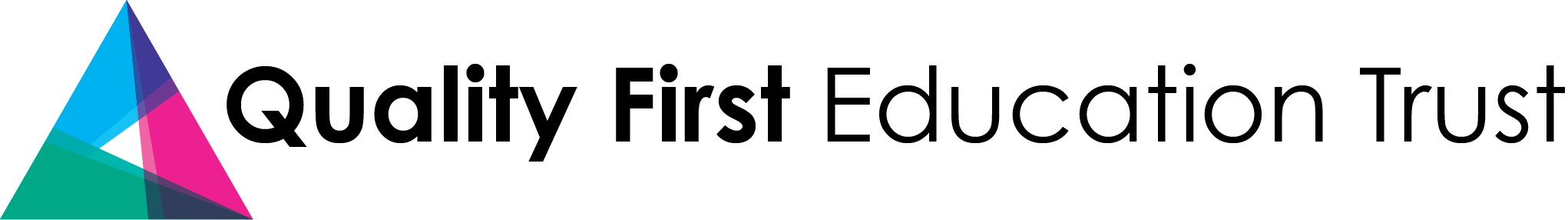 Role: Classroom TeacherMain pay scale: dependent upon skills and experienceLocation: Churchfields BromleyThe Q1E is a primary Multi Academy Trust (MAT) which was established by Belleville Primary School in May 2017. Belleville Wix Academy joined the trust on 1st August 2017, together with The Alton Primary School in Roehampton. Churchfields Primary School in Beckenham, joined us in November 2017.We wish to recruit excellent classroom teachers, one with experience with children with severe and complex needs within our SEN unit. They should have the drive to make a significant difference to the lives of the children we serve.If you are an ambitious practitioner who would like to work with us across two schools and three sites then please contact John Grove, Executive Headteacher, to arrange a visit and discuss the posts.What we are looking for:A person who can work well in a teamSomeone who would like to work full time, with primary school children, in a happy and friendly schoolA positive and committed individual who will be able to take responsibility for ensuring the safety and wellbeing of our children. Someone who is committed to the school’s safeguarding proceduresWhy work for The Quality First Education Trust?An ambitious, successful and vibrant place to workChildren who are bright, confident and eager to learnA supportive working culture that focuses on positive learning behaviour and high expectations for all childrenA Senior Leadership Team that is highly committed to developing othersApplications are welcome from exceptional practitioners, whether newly qualified or experienced, who would like to join a dynamic trust and who are able to contribute to the excellent quality of education offered to our pupils. Due to the anticipated volume of applications, we regret that we are only able to contact those candidates who have been shortlisted for the next stage of the process.Closing date:  Sunday 5th November 2017For further information and to apply please download the documents below. For informal enquires or to arrange a visit please contact HR by email: enquiries@bellevilleschool.org or by phone 020 7228 6727.
Completed Q1E application forms should be posted to the Trust’s address and marked for the attention of the ‘Q1E Belleville HR Department’, faxed to 020 7228 8070 or emailed to recruitment@bellevilleschool.orgWe are committed to safeguarding and promoting the welfare of children, young people and vulnerable adults and expect all staff and volunteers to share this commitment. 
This post is subject to a DBS check. CVs are not accepted.